Cover pageProject title: …………Exams System Website………..         Academic Year: ……2017/2018………Group Members: ……Samah Rabay’ah…….                 Department Name: Computer Engineering                             ……Maha Rabay’ah……..       Supervisor Name: ……Eng. Asmaa Afeefi ………Format:Single space, Times New Roman.12 pt, 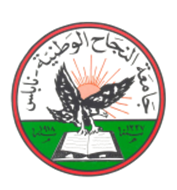 Maximum 1 page.Abstract Body:Items must be provided in the Abstract:Why do you think this project is important?  Please explain the significance of this                   Project in brief. In your point of view what are the important aspects that should be covered in the project?Objective(s): In your view, please explain the main objectives of the project.Methodology:  Give a brief outline of the application development process.Had this project been done before? Are there any similar applications available today?Note: Please deliver this abstract early to ensure that your Project has been approved by the department’s projects committee. Registration will not be done without this approval.ملخص المشروع:بعد أن أثر التطور التكنولوجي على جميع جوانب الحياة، أصبحت الطرق المستخدمة في كتابة الامتحانات في كل مرة باستخدام القلم والورقة طريقة تقليدية جداً.تماشياً مع هذا التقدم التكنولوجي أصبح هناك العديد من المواقع الالكترونية التي تقدم نماذج لإعداد الامتحانات خاصة تلك التي تتكون من أسئلة الاختيار من متعدد، والتي يتم إعدادها وحلها وتسليمها والحصول على النتيجة مباشرة بطريقة إلكترونية، او بعض المواقع التي تقوم بتقديم امتحانات معروفة عالمياً كإمتحانات قياس مستوى اللغة الانجليزية وامتحانات الذكاء.فكرة هذا المشروع هو موقع الكترونية يستخدم لإعداد الامتحانات والواجبات باستخدام أسئلة يتم ادخالها مسبقاً من قبل المدرس، حيث أن هذا اكثر سهولة وأوفر وقتاً من كتابة الأسئلة باالطريقة التقليدية في كل مرة يتم فيها اعداد امتحان, حيث يقوم المدرس ولمرة واحدة بإدخال بيانات المادة كاسمها وعدد الساعات المحتسبة والقسم التابعة له وغيرها, بعدها يقوم بإدخال مجموعة كبيرة من الاسئلة الخاصة بهذه المادة ويقوم بإدخال كلمات مفتاحية مرتبطة بكل مجموعة من الاسئلة, ويمكنه استخداد الموقع في اي وقت لإضافة اسئلة جديدة, ثم يتم تخزين كل هذه البيانات في قاعدة البيانات, بعد ذلك عندما يريد اعداد امتحان يقوم بإدخال بعض المعلومات الأساسية مثل وقت الامتحان ومدتة وعلامته الكلية، ثم ينتقل للخطوة التالية وهي البحث عن الأسئلة من خلال الكلمات المفتاحية ثم اختيار الاسئلة التي يريدها بالامتحان, بعد ذلك يقوم بإدخال علامة كل, ويستطيع اضافة وحذف وتعديل الاسئلة.هناك نوعان من الامتحانات، الامتحان العادي والامتحان الالكتروني, في الامتحان العادي يستطيع تحديد شكل الامتحان كالمسافة الفارغة بعد كل سؤال وترتيب الاسئلة, فيحصل على ملف بصيغة "بي دي اف" تحت الشروط التي قام بتحديدها وأيضاً يتضمن هذا الملف صفحة الغلاف الرسمي المعتمد من قبل الجامعة والذي يتضمن البيانات الاساسية الخاصة بالامتحان, والذي يمكن فيما بعد طباعته.أما الامتحان الالكتروني فيقوم المدرس بتحديد مدة ووقت الامتحان وتحديد الطلبة الذين يستطيعون الوصول له, ويقوم الطلبة بالوصول لهذا الامتحان وحله والحصول على النتيجة مباشرة طريقة الكترونية.الآلية المستخدمة بالبحث عن الاسئللة هي خوارزمية خاصة بتنقيب البيانات حيث تقوم على مبدأ حساب نسبة التشابه بين الكلمات التي أدخلها المدرس في صندوق البحث وبين الكلمات المفتاحية الخاصة بالاسئلة المخزنة ومن ثم الحصول على الاسئلة ذات نسبة التشابه الأعلى.